I D klasa humanistyczno-medialna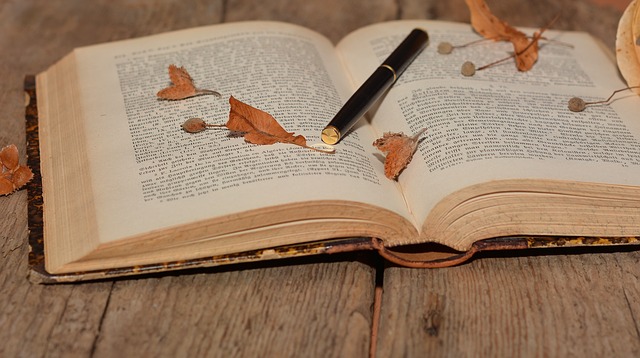 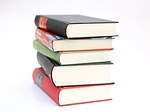 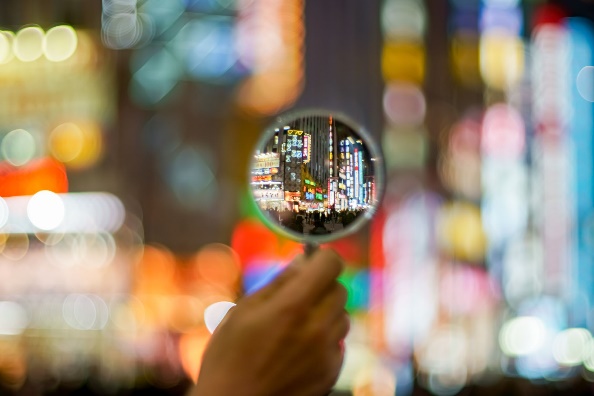 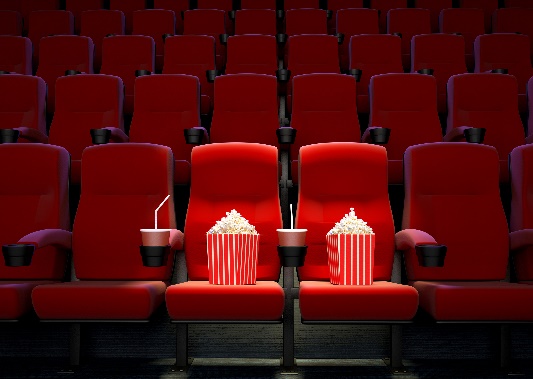 